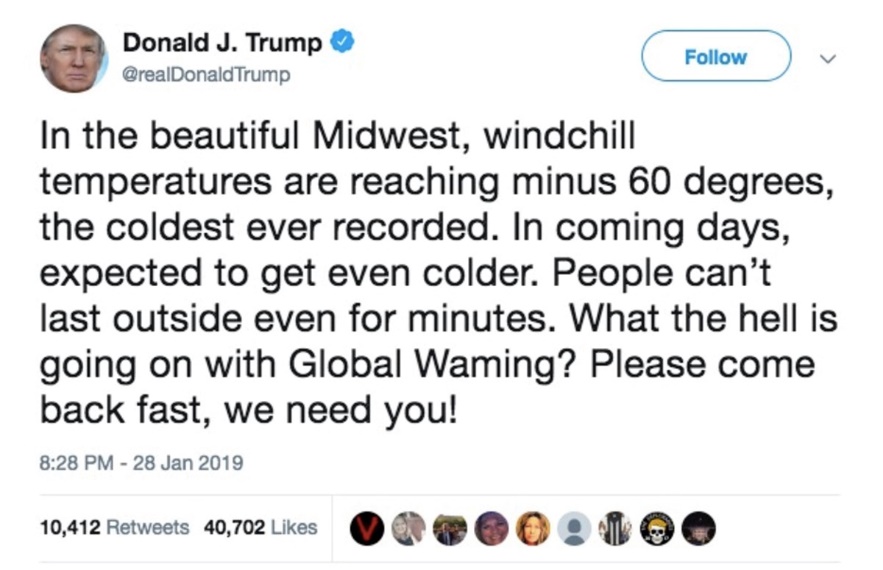 In the space below, brainstorm as many reasons as you can think of (including professions), where recording and understanding the weather is important. 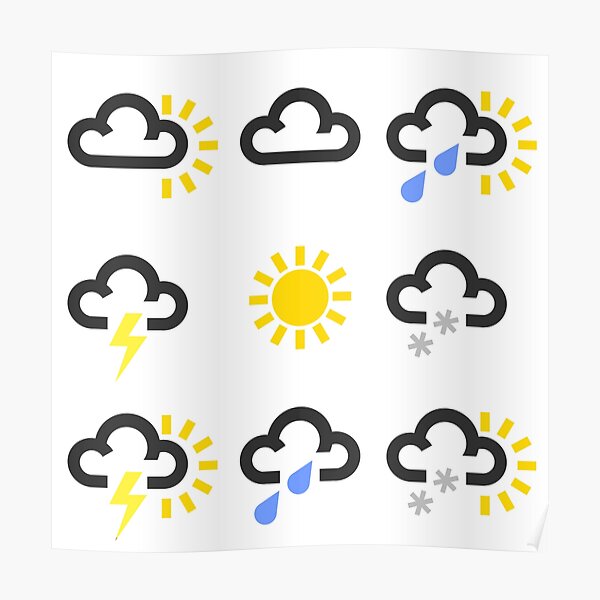 IGCSE Geography – Don’t be like Donald! (Weather & Climate)Define: WeatherDefine: ClimateTweet! Write your own Tweet back to Donald Trump to explain why his observation is incorrect. Why is recording and understanding the weather important?